Boys Senior	200m Individual MedleyGirls Senior	200m Individual MedleyBoys Junior 	200m Individual MedleyGirls Junior 	200m Individual MedleyBoys 8 year	50m FreestyleGirls 8 year	50m FreestyleBoys 9 year	50m FreestyleGirls 9 year	50m FreestyleBoys 10 year 50m FreestyleGirls 10 year 50m FreestyleBoys 11 year 50m FreestyleGirls 11 year 50m FreestyleBoys 12 year 50m FreestyleGirls 12 year  50m FreestyleBoys 13 year  50m FreestyleGirls 13 year  50m FreestyleBoys Junior  	50m BreaststrokeGirls Junior  	50m BreaststrokeBoys 11 year  50m BreaststrokeGirls 11 year  50m Breaststroke	Boys 12/13 year 50m BreaststrokeGirls 12/13 year 50m BreaststrokeBoys Junior  	50m BackstrokeGirls’ Junior  	50m BackstrokeBoys 11 year  50m BackstrokeGirls 11 year  50m BackstrokeBoys 12/13 year  50m BackstrokeGirls 12/13 year  50m BackstrokeBoys Open 100 FreestyleGirls Open 100 FreestyleBoys Junior 4 x 50m Freestyle RelayGirls Junior 4 x 50m Freestyle RelayBoys Senior 4 x 50m Freestyle RelayGirls Senior 4 x 50m Freestyle RelayBoys Junior 	50m ButterflyGirls Junior  	50m ButterflyBoys 11 year  50m ButterflyGirls 11 year  50m ButterflyBoys 12/13 year 50m ButterflyGirls 12/13 year 50m Butterfly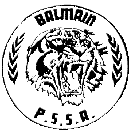          Balmain PSSA Swimming ChampionshipsProgram 2022(Carnival Manager reserves the right to alter the carnival)Times will determine places, and Regional qualifying times determine Balmain  Representatives.Children must swim in their age groups, that is, the age they turn in 2022.Times will determine places, and Regional qualifying times determine Balmain  Representatives.Children must swim in their age groups, that is, the age they turn in 2022.